
Minutes of the Strategic Planning CommitteeThursday, October 14, 20218:00 a.m. to 9:30 a.m.Cougar RoomPresent: Vicki Jacobi, Xiaohong Li, Damon Bell, Sharyn Eveland, Amanda Bauer, Faith Angeles, Amar Abbott, Leslie MinorAbsent: Paul Blake, Tina Mendoza, Rafael Andrade		Guest: Deb Daniels
Secretary: Brandy YoungReview the Minutes from September 23, 2021The minutes were approved with no corrections. Planning Guide
The Planning Guide was reviewed and approved with the following updates:Update the headers with the current yearAdd review date to end of documentUpdate the Strategic Action Plan page with the current yearCreate a table with “at a glance” due dates for all plans; add to the end of the guideWhite Board Exercise: Framework for Comprehensive Program Review (CPR)A framework for brainstorming ideas was used to begin the process of developing the new CPR.  This exercise will be a continuous agenda item. The framework outline:WHY?Set objectives/goalsEstablish incentivesWhat is the purpose? Whiteboard entries and discussion:Title 5ACCJC StandardsQuality assurance – Best interest of studentsReview trends/umbrella of APRConsistency/stabilityLongitudinal viewEducational Master Plan structureContinuous improvementHOW?Set timelines?By Division/program or By Instructional, Student Services, and Administrative programs?How often do we do this? 5 year cycle for selected programs? During ‘off’ year, the rest of programs submit an annual update?Whiteboard entries and discussion:StructureCategorize programs/divisions/meta majorsRotating schedule of CPR cycleDrilled down data (i.e., Library - # of students vs. what students do)Schedule programs into tracks by yearCPR = large report on track yearAnnual update = simple, small report on off yearsCPR can be a challenge due to the length of time being reviewed; turn over in staff and faculty, lost information over timeWhat is the difference between an “Annual update” and the current APR process we have now? WHAT?Set criteriaWhat are we reviewing? What are we measuring? … and Why?Is it meaningful?What will we do with these reviews? Whiteboard entries and discussion: Data trendsLook back to look forwardDisaggregated data from the SAPHow many programs align to measures of SAPFormat of dataThe process of CPR: Not yet discussedStep 1. Planning?Step 2. Data review?Step 3. Personnel and Resource request? Things we will need: Not yet discussedHow to GuideProviding CPR Template?ExamplesTask Force? (SPC members?) Whiteboard photos next page. 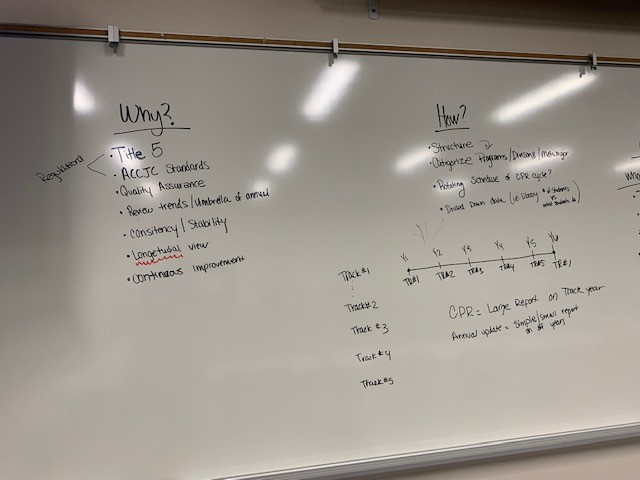 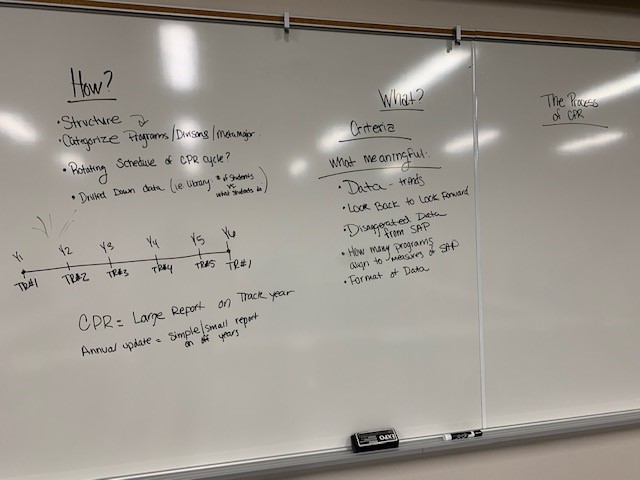 The next meeting is scheduled for November 11, 2021 at 8:00 a.m. in the Cougar Room.Respectfully submitted by Brandy Young
